Дистанционное  обучение по дополнительной общеобразовательной  программе «Акварелька»Группа 1 (7-9 лет) Группа 2 (7-9 лет)   Группа 3 (11- 13лет)Занятие по изобразительному искусству на тему: 
«Пасхальный сувенир».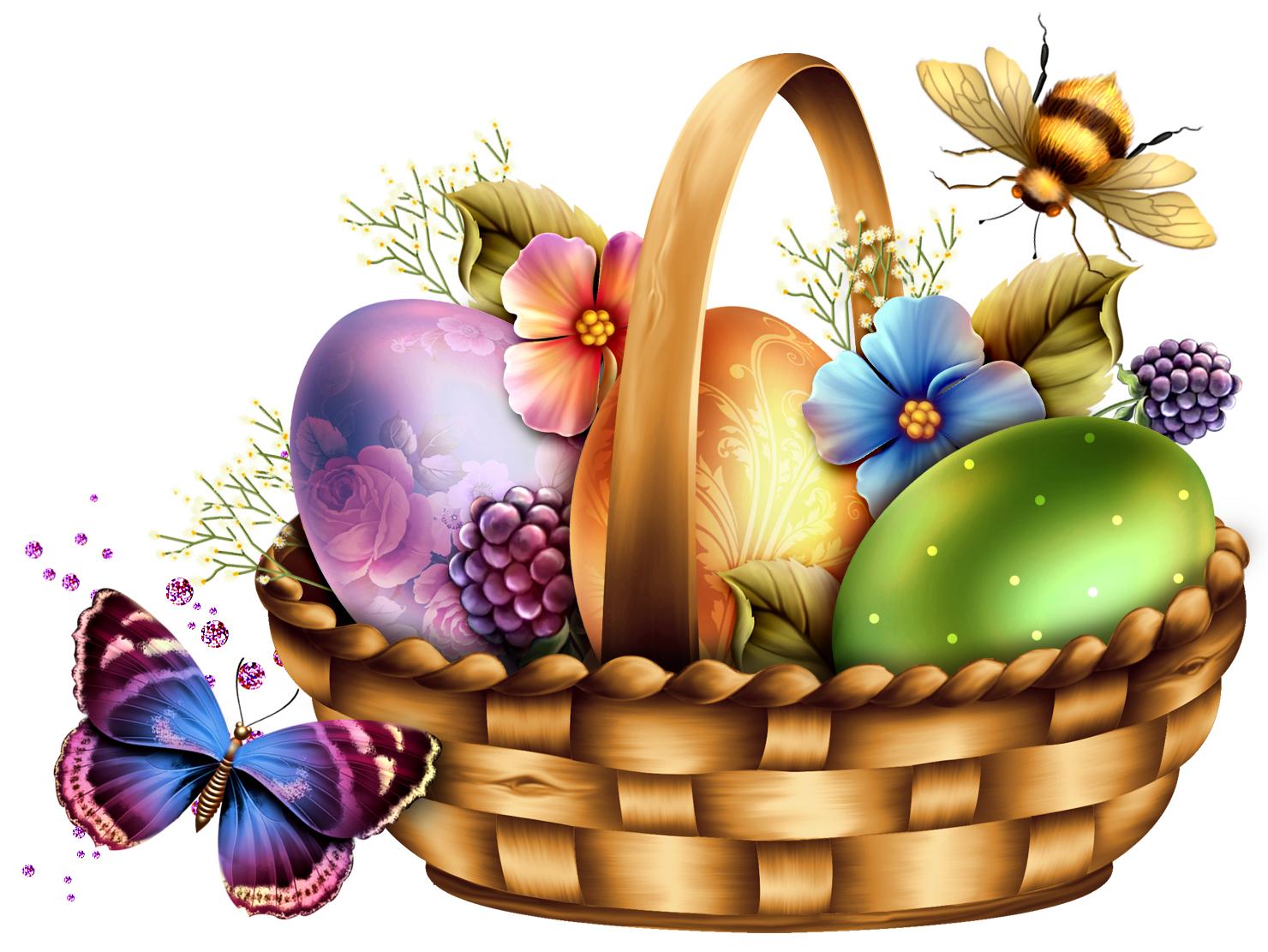 Тема занятия:  1 – занятие  «Пасхальный сувенир».                             2 – занятие  «Композиция  на тему пасхальные рисунки»Цель занятия: 1. Познакомить с историей возникновения пасхи,  традициями                               и обрядами.           2. Научить изготовлению шаблонов яиц и росписи по гипсу.           3. Развить творческие способности и фантазию при росписи яиц.           4. Воспитать чувство любви и уважения к преданиям и традициям  народа. Материалы для занятия: Наглядное пособие для педагога: оформление на доске.  Гипс, вода,  ложка, емкость для смешивания. Палитра, готовые расписные яйца, форма.Наглядное пособие для учащихся: шаблоны расписных изделий, салфетки кисточки, гуашь, готовые гипсовые яйца, рамки для композиции, декорации для украшения;Литературный ряд:  стихи, легенды о пасхе.Музыкальный ряд:  песни о пасхе.Ссылка: видео росписи яиц.                https://youtu.be/W0Z5PKIRz5Q                https://youtu.be/OW_YnjvOJXoПлан занятия1.  Организационный момента) Организация рабочего места.2.Ввводная беседаа) Рассказ о пасхе, стихи,  легенды, обряды3. Объяснение материалаа) Роспись шаблонов  яиц  (индивидуальная работа)б) Яркое расписное,  живописное решениев) Прорисовка деталейг) Вставить готовое расписное яйцо в работу с фономд) Декорирование  или украшение данной работы4.Самостоятельная работа учащихся5. Итог занятияа) Фото законченной работы 6. Длительность занятия:  2 занятие – 2 часа Ход занятия1.  Организационный момента) Организация рабочего места.2.Ввводная беседаа) Рассказ о пасхе, стихи,  легенды, обрядыПасхальное яйцоПосмотрите, что за чудо
Положила мама в блюдо?
Тут яйцо, но не простое:
Золотое расписное,Словно яркая игрушка!
Здесь полоски, завитушки,
Много маленьких колечек,
Звёзд, кружочков и сердечек.Для чего все эти краски,
Словно в старой доброй сказке?
Мама всем дала ответы:
- Пасха – праздник самый светлый!А яйцо, известно мне, 
Символ жизни на земле!
(Татьяна Лаврова)Пасха – самый радостный и самый почитаемый праздник в православном мире. Ему предшествует суровый сорокадневный пост, к нему готовятся заранее: убирают в домах, красят яйца, готовят праздничную трапезу, пекут куличи. С ним связано множество традиций, обрядов и поверий. 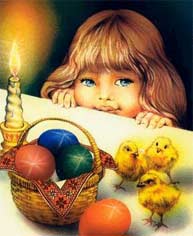   	 История праздника ПасхаПраздник в честь Воскресения Бога  существовал у разных народов задолго до возникновения христианства. Египтяне в канун апреля устраивали гуляния в честь воскресения бога Осириса. Древние кельты и германцы поклонялись богине весны и плодородия Остаре, отмечая приход весны крашеными яйцами и маленькими пшеничными булочками. А в Древней Греции прославляли богиню плодородия Деметру.Почему мы красим яйца на Пасху?После воскресения Иисуса Христа ученики его и последователи разошлись по разным странам, повсюду возвещая радостную весть о том, что больше не надо бояться смерти. Ее победил Христос, Спаситель мира. Он воскрес  Сам и воскресит каждого, кто поверит Ему и будет любить людей также, как любил Он.Мария Магдалина дерзнула прийти с этой вестью к самому римскому императору Тиберию.По закону, если на аудиенцию к кесарю попадал человек неимущий, он должен был пожертвовать хотя бы яйцо. Вот и принесла она обычное яйцо и с рассказом о Христе вручила яйцо императору, который рассмеялся и ответил ей в том духе, что как не может это яйцо стать красным, так не может умерший воскреснуть. И тут же, на его глазах, яйцо начало наливаться кровью и стало темно-красным…  С тех пор и мы в день Светлого Христова Воскресения дарим друг другу окрашенные в красный цвет яйца со словами: «Христос Воскресе!» и слышим в ответ от принимающего дар: «Воистину Воскресе!». Яйцо всегда было символом жизни: в крепкой скорлупе находится скрытая от глаз жизнь, которая в свой час вырвется из известкового плена в виде маленького желтого цыпленочка.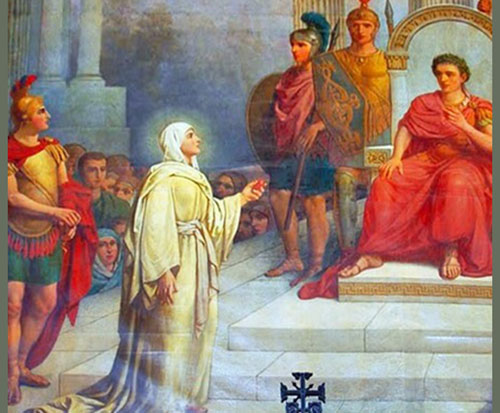 Пасхальная трапезаИсстари в воскресное утро вся семья собиралась за праздничным столом. После торжественного богослужения в храме возвращались домой, покрывали стол белой скатертью и раскладывали на нем принесенную из церкви обрядовую еду. Семейная трапеза начиналась с освященного яйца: его кусочек доставался каждому, кто сидел за столом. После этого всем полагалось по ложке творожной пасхи и куску кулича. И только потом на стол ставили другие блюда, приготовленные в честь праздника, и начиналось радостное застолье.Пасхальные поверьяС праздником Пасхи связано огромное множество поверий. В пасхальное воскресенье разрешалось просить у Бога всего, что душа пожелает: преуспевания в делах, щедрого урожая. В России издавна существовала традиция изготовления стеклянных, деревянных, шоколадных, сахарных яиц, а также серебряных и золотых, украшенных драгоценными камнями.Существуют разные виды яиц:Крашенки – одноцветное.Крапанка – с однотонным фоном, на который нанесены пятна, полоски, крапинки.Драпанка – яйцо, на котором после окрашивания был процарапан узор металлическим острием. Малеванка – яйцо, расписанное своими придуманным узором. Писанка – яйцо, раскрашенное орнаментальным или сюжетным узором в соответствии с традиционными образами, которые передают из поколения в поколение. На холодном яйце выводят узоры горячим воском, потом погружают его в разведенную краску. Затем делают новый узор воском и макают в другую краску, и так далее. Когда все узоры нанесены, воск удаляют.Яйчата – яйца из дерева, фарфора, бисера, глины и т.д.Символы и узоры писанок                                                  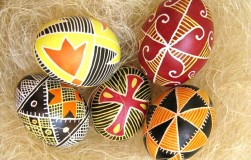 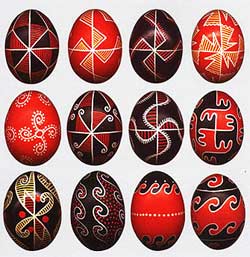 Писанка - яйцо декорированное с традиционными символами, которые нарисованы с помощью воска и красителей. На писанках рисовали храмы, иконки, жанровые сценки, пейзажи. Древнейшими считаются крашанки — это писанки одного цвета 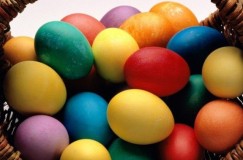 Символика цветов писанки   В последствии возникли многоцветные писанки, в которых применялись различные природные красители. Желтый, золотистый, оранжевый цвета писанки влияют на человека подобно солнечным лучам, дают радостное, светлое настроение. В писанке означают тепло, надежду, небесные светила, урожай в хозяйстве.Красный цвет символизирует добро, радость жизни, для молодых — надежду на счастливый брак. Именно красное яйцо является главным символом Воскресения.Зеленый цвет означает весеннее пробуждение природы, надежду на хороший урожай. 
Голубой — небо, воздух, а также здоровье.
Бурый, коричневый — землю и ее скрытую жизненную силу. 
Черный цвет — цвет ночи, потустороннего, всего неизвестного и тайного, тьма дает возможность понять, что такое свет. Также символизирует бесконечность жизни человека, продолжение бытия после смерти.Многоцветная писанка является символом семейного счастья, мира, благополучия. 
 Дряпанка (шкрабанка) — однотонно окрашенное яйцо, на котором узор процарапывается металлическим острием. Обычно шкрябанки окрашиваются природными красителями, так как пищевые очень сильно размазываются при процарапывании.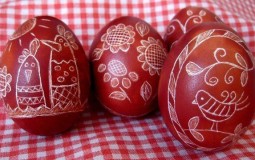 1     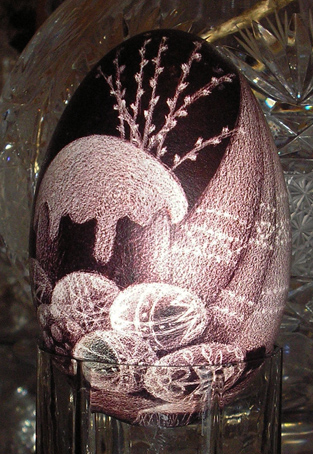 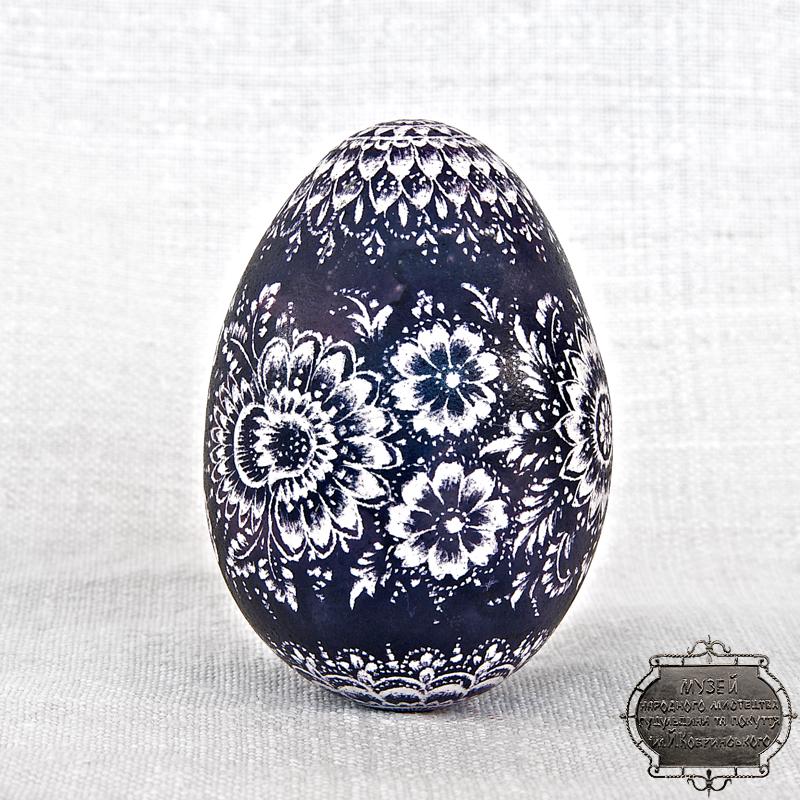 Малеванка — яйцо, расписанное придуманным узором. Они не несут символического значения, могут расписываться краской (а не воском). На малеванках зачастую помимо узоров, рисуют сюжетные картинки, пейзажи.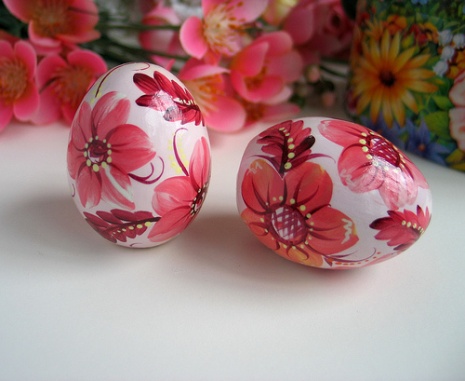 1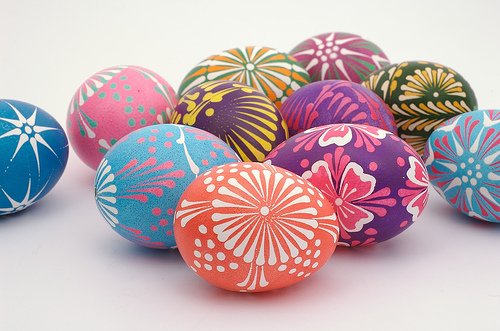  Крапанка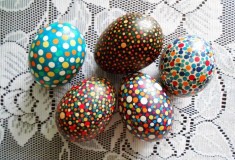 Красим яйца             Необязательно покупать краску для яиц, можно покрасить их и при помощи натуральных красителей. Предварительная подготовка: сварите вкрутую белые яйца и оставьте их остывать. Покрашенные яйца после того, как они подсохнут, можно немного натереть маслом – это сделает их блестящими.	Символы на пасхальных яйцах: Изображение женщины с поднятыми руками  символизирует Берегиню, хранительницу очага;
Грабельки — символ дождя;
Звезды — символ Солнца, они отвечали за все связанное со временем — рождения и смерти, времена года, циклы сельхоз работ. Также, звезды считались дырками в небосводе, сквозь которые боги наблюдают за людьми;
Квадрат (или ромб)  — символ материального достатка, благополучия, вспаханного поля и общий символ женского начала в природе;
Крест — символом мироздания;Сосна на писанке – символ здоровья.
Черный цвет- цвет скорби. На черные яички обязательно наносили яркий рисунок, показывая тем самым разнообразие жизни. Голубь – символ души.
Сеточка – символ судьбы.
Белый цвет – начало всех начал: судьба, которая строится на небе.
Желтая сеточка – символ солнца и судьбы, которая строится здесь.
Дубок – символ силы.
Точечки – символ плодородия.
Сливки – символ любви.
Хмель – символ плодородия.Любая ягодка – символ плодородия; матери.Цветочки – девичества. 3. Объяснение материалаа) Роспись шаблонов (индивидуальная работа)б) Яркое живописное решениев) Прорисовка деталей4.Самостоятельная работа 5) Итог занятияа) Фото законченной работы Простой вариант рисунка.      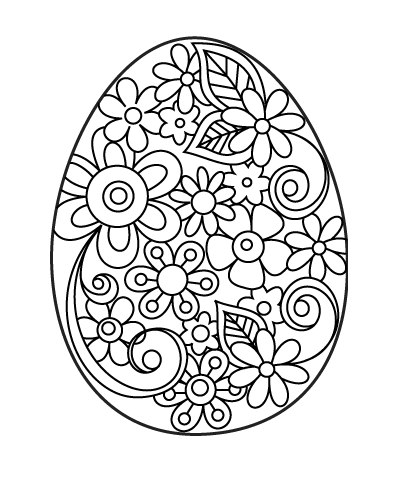 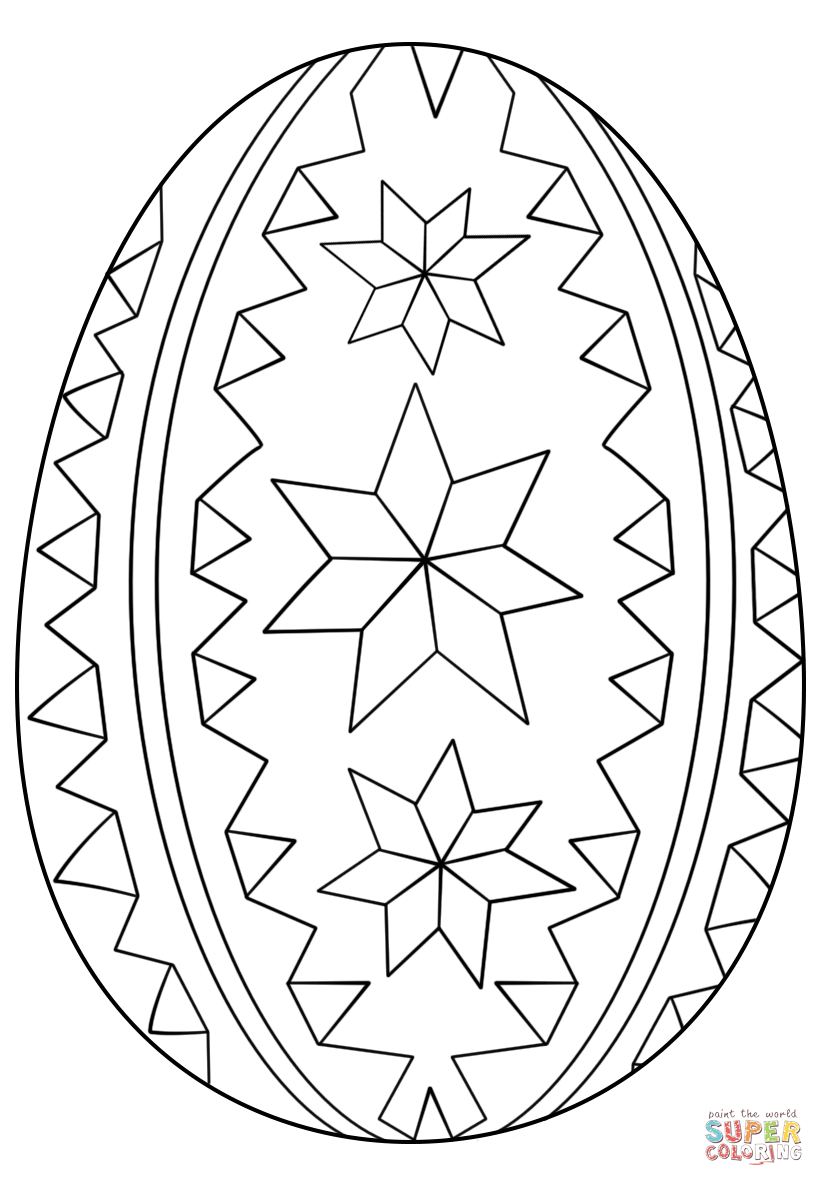 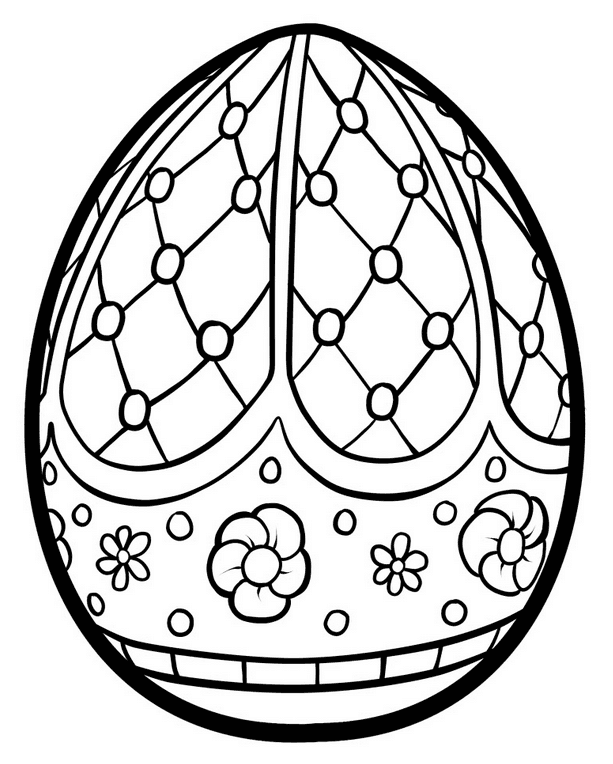 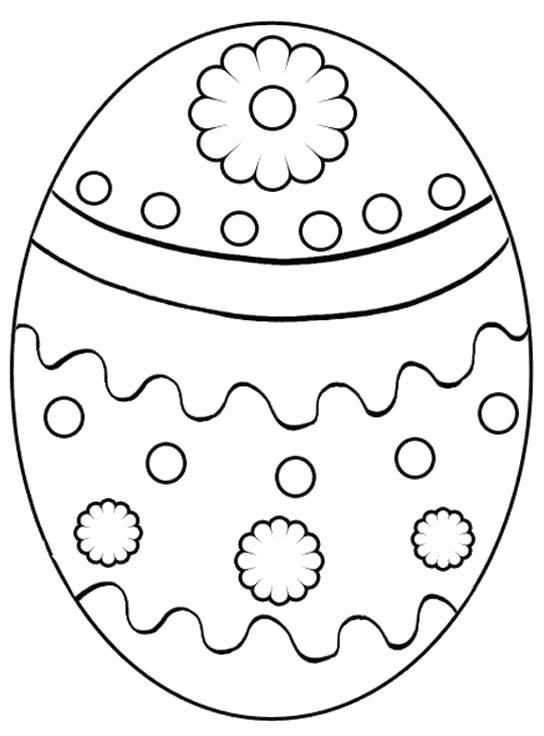 Сложный вариант рисунка.  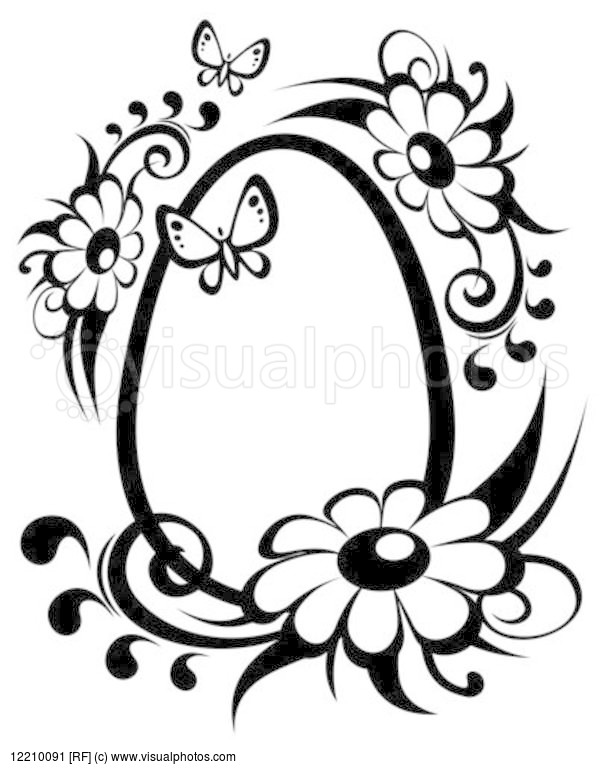 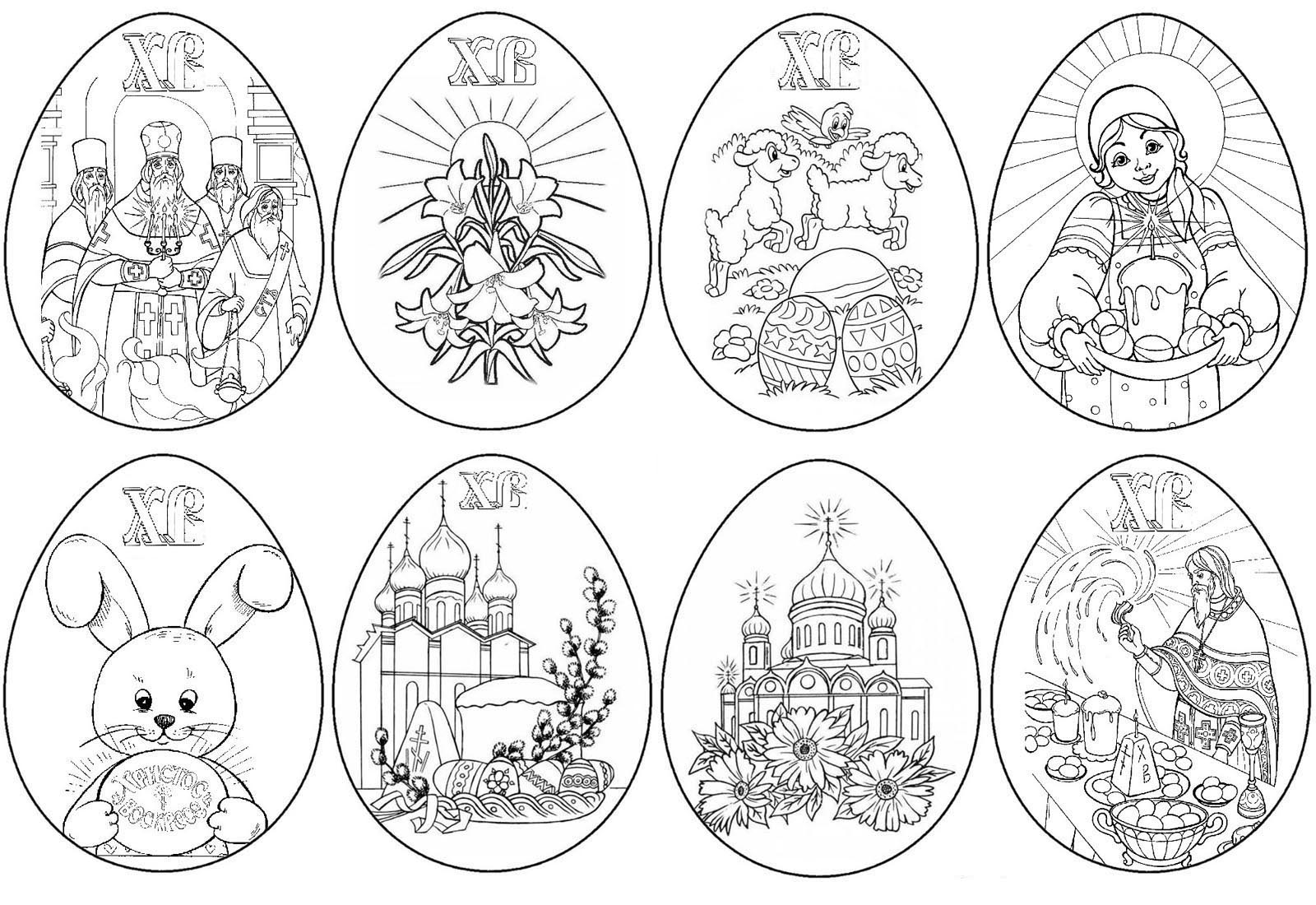 ММожно нарисовать композицию на пасху. 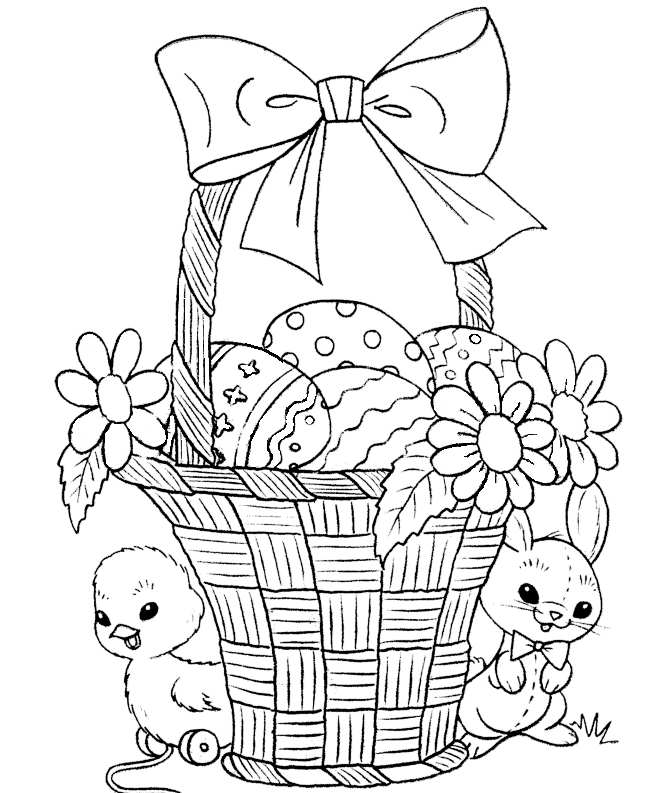 Яркое живописное решение. 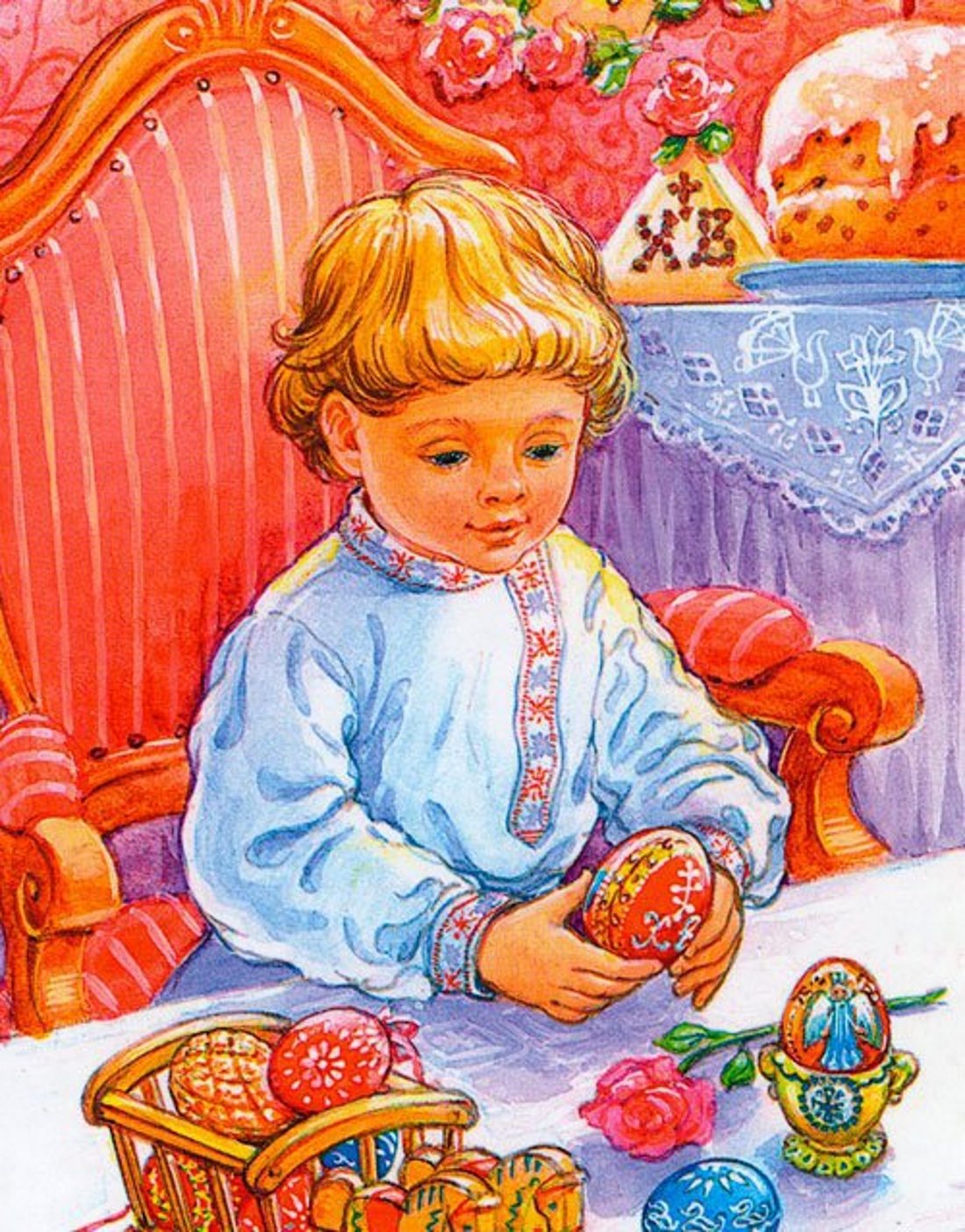 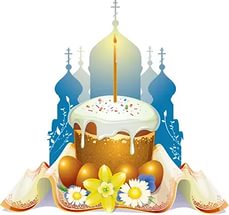 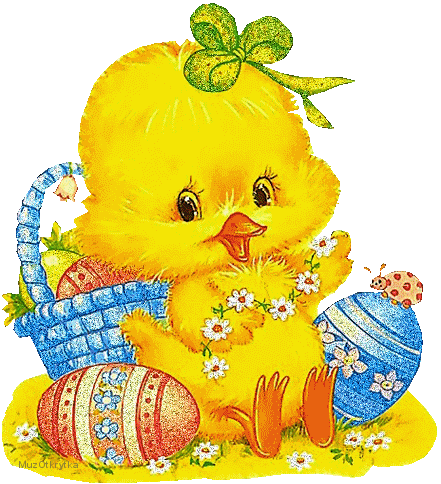 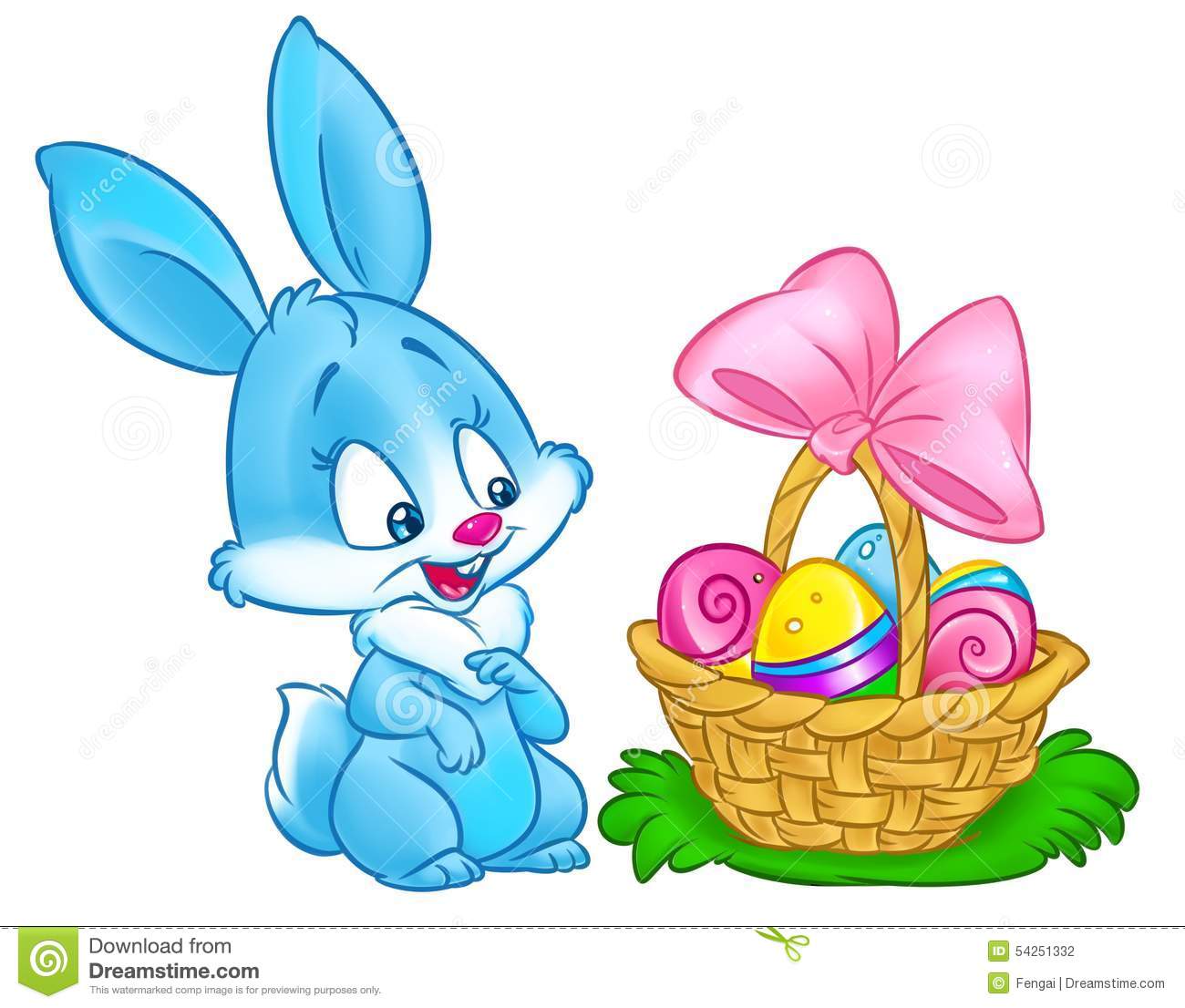 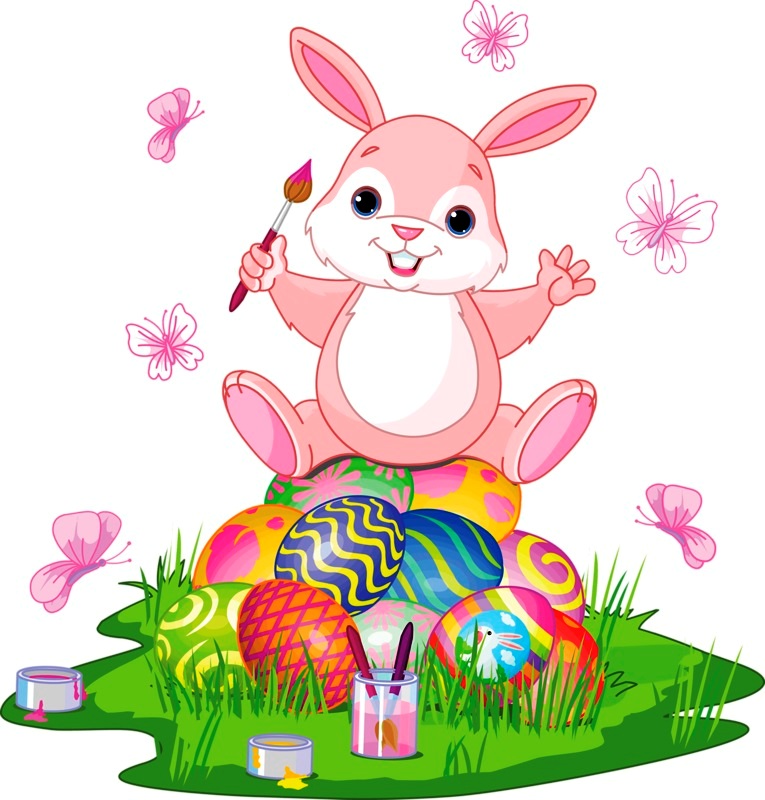 Жду ваших рисунков на электронную почту: lena.paveleva.67@mail.ru СПАСИБО ЗА УРОК!!!ЦветИнгредиентыкрасныйсок граната, консервированная вишня с соком, малина большое количество,  очисток красного лука (прокипяченные)зеленыйлистья шпината (предварительно прокипяченные)желтыйзеленый чай, чай из ромашки, семена сельдерея, куркума, тмин, очистки апельсина или лимона (предварительно прокипятить)золотисто-коричневыйсемена укропакоричневыйкрепкий кофе растворимый кофе черный чайоранжевыйкрасный молотый перецлавандовыйцветки фиалки + 2 чайные ложки лимонного сокаголубойлистья краснокочанной капусты (предварительно прокипятить)консервированная черникарозовыйсок свеклы, сок красного грейпфрутафиолетовыйочистки красного лука (предварительно прокипятить)